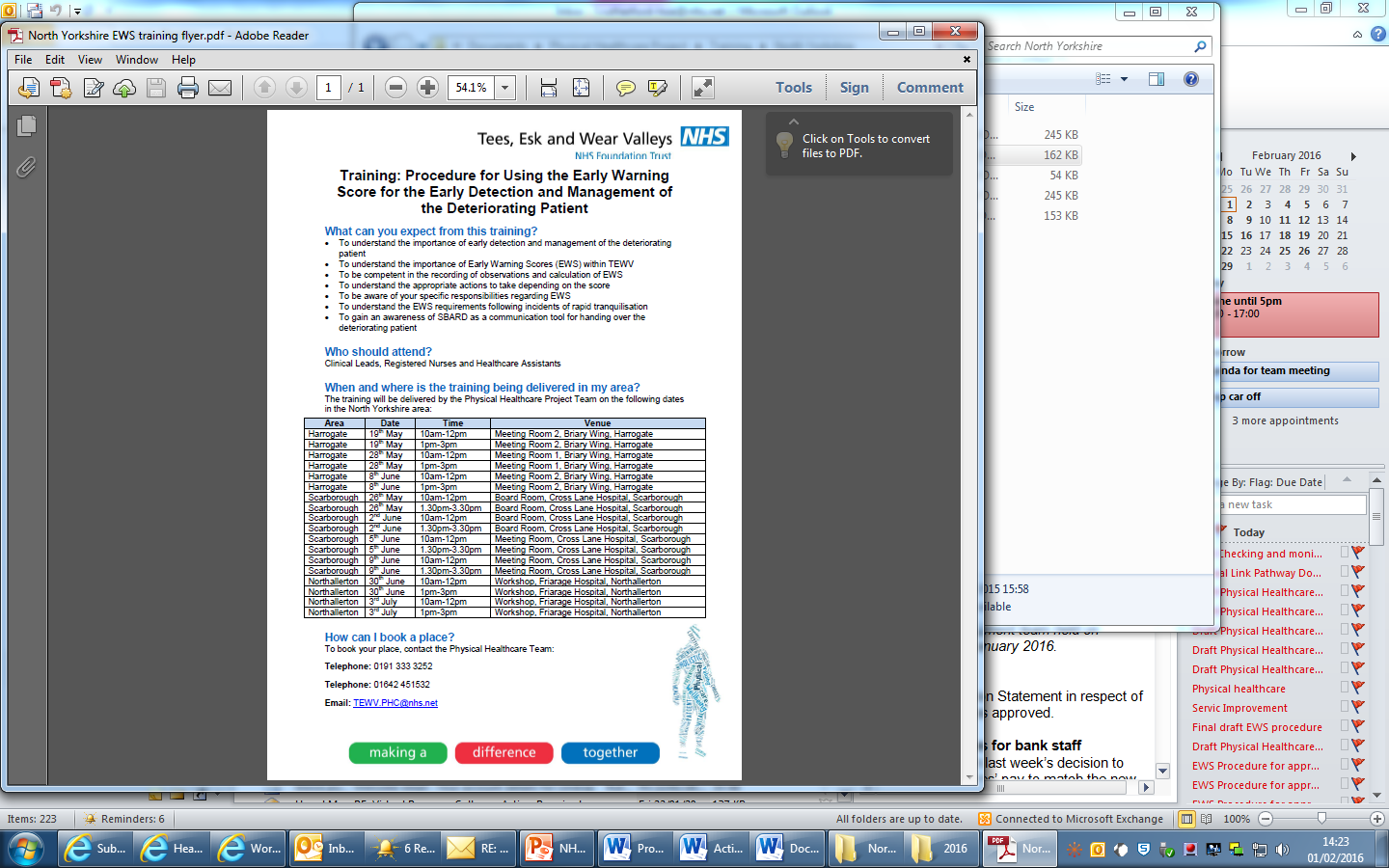 Early Warning Score (EWS) Feedback SheetTrainer………………………………….Venue……………………………..Date………….Please rate the following prior to the training session.Strongly 		Disagree		Neither Agree	Agree		Strongly Disagree					  or Disagree			  AgreeI have a good understanding of EWS I am confident in completing and totalling the score of the EWS chartsI always use the EWS to record patient observationsI feel condition to escalate the patient’s condition appropriately Please rate the following after the training session.Strongly 		Disagree		Neither Agree	Agree		Strongly Disagree					  or Disagree			  AgreeI have a good understanding of EWS I am confident in completing and totalling the score of the EWS chartsI always use the EWS to record patient observationsI feel condition to escalate the patient’s condition appropriately Evaluation of trainingPlease state any elements of the session you found particularly helpful or unhelpful.Please state any learning objectives that you feel should be added or removed from the session.Audit Tool for Procedure for Using the Early Warning Score for the Early Detection and Management of the Deteriorating Patient (CLIN-0076-v.2)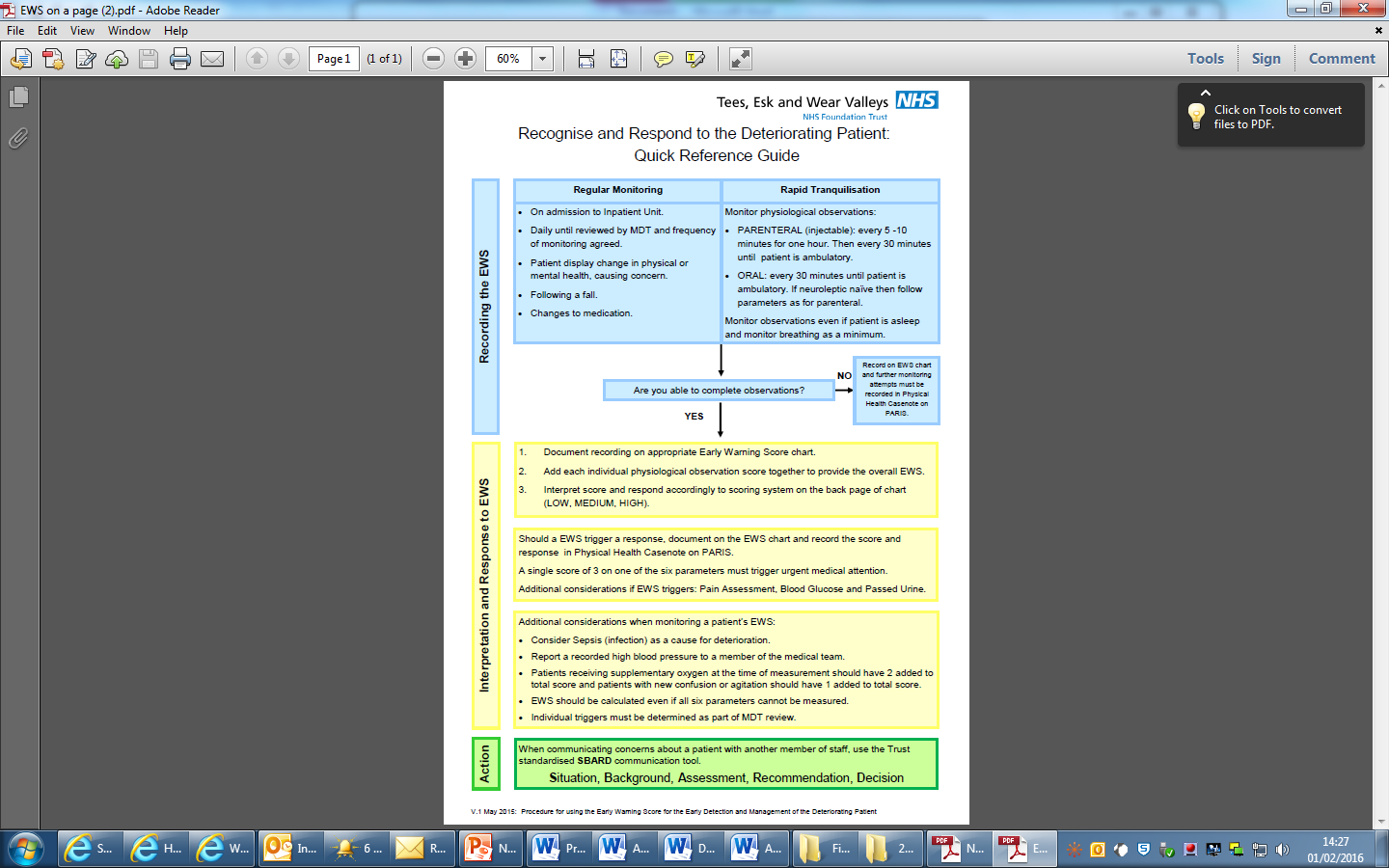 Team/Ward/ Unit: Locality:Team manager: PARIS ID: Auditor name: Date of audit:No.QuestionYNNAComments/immediate actions takenSection 1: Documentation Section 1: Documentation Section 1: Documentation Section 1: Documentation Section 1: Documentation Section 1: Documentation 1Is the quick reference guide visible within the clinical area?2Has the correct EWS chart for the service   (Children / Adult) been used?3Are all the patient details (Name, NHS Number, PARIS ID, DoB Admission Date, Ward) complete? 4Is the EWS chart legible and easy to read? 5If patient has DNACPR and is not deemed end of life or palliative, has EWS monitoring been conducted?Section 2: Recording the EWS Section 2: Recording the EWS Section 2: Recording the EWS Section 2: Recording the EWS Section 2: Recording the EWS Section 2: Recording the EWS Have the following been completed for a baseline observation on admission:Have the following been completed for a baseline observation on admission:Have the following been completed for a baseline observation on admission:Have the following been completed for a baseline observation on admission:Have the following been completed for a baseline observation on admission:Have the following been completed for a baseline observation on admission:6Has the EWS been completed during admission to an inpatient unit to establish a baseline?7aRespiration rate (entered in numbers)?7bOxygen Sats (entered as %)? 7cPatient on Oxygen (tick)7dTemperature (joined by dots)?7eBlood Pressure (entered with X and vertical broken line)?7fHeart Rate (joined by dots)? 7gHeart rate (r or i)7hLevel of consciousness (ticked)?7iAdditional consideration of pain (if concerned)7jAdditional consideration of BM (if concerned)No.QuestionYNNAComments/immediate actions taken7kAdditional consideration of passed urine (if concerned)7lTotal EWS Score?7mSigned?7nDated?7oEntry times in 24 hour format?Have the following been completed for every recording:Have the following been completed for every recording:Have the following been completed for every recording:Have the following been completed for every recording:Have the following been completed for every recording:Have the following been completed for every recording:8aRespiration rate (entered in numbers)?8bOxygen Sats (entered as %)? 8cPatient on Oxygen (tick)8dTemperature (joined by dots)?8eBlood Pressure (entered with X and vertical broken line)?8fHeart Rate (joined by dots)? 8gHeart rate (r or i)8hLevel of consciousness (ticked)?8iAdditional consideration of pain (if concerned)8jAdditional consideration of BM (if concerned)8kAdditional consideration of passed urine (if concerned)8lTotal EWS Score?8mSigned?8nDated?8oEntry times in 24 hour format?9If all 6 physiological observations were not recorded, was a EWS calculated? 10Have all EWS parameters been calculated correctly for each individual score that was recorded?11Have all EWS total scores been calculated correctly? 12Have adjustments to triggers that are recorded in special notes section on the front page been followed?If EWS refused was this documented in the following:If EWS refused was this documented in the following:If EWS refused was this documented in the following:If EWS refused was this documented in the following:If EWS refused was this documented in the following:If EWS refused was this documented in the following:13aEWS chart?13bPhysical Health Casenote on PARIS?14If EWS refused, were further attempts made by staff to obtain a EWS?No.QuestionYNNAComments/immediate actions taken15If EWS refused, were respirations recorded as a minimum?16If a high blood pressure was recorded, was this reported to a member of the medical team?17Were EWS scores that triggered a response discussed at either MDT meetings or report outs?Section 3: Frequency of monitoringSection 3: Frequency of monitoringSection 3: Frequency of monitoringSection 3: Frequency of monitoringSection 3: Frequency of monitoringSection 3: Frequency of monitoring18Has the EWS been recorded daily until reviewed by the MDT?19Has EWS been recorded daily in MHSOP?20Has the MDT and/or Physical Healthcare Practitioner agreed the frequency of monitoring to form part of an individual intervention plan?21If patient is in an eating disorder service, has service specific monitoring policies and guidelines been followed?22Has individual triggers (front of chart) been determined as part of MDT review led by either a member of the medical team and/or Physical Healthcare Practitioner? 23If patient has high baseline scores and score remains consistently high, was a review of the triggers conducted and documented on the special notes section of the chart and in the Physical Health Casenote on PARIS?Section 4: Interpretation and responseSection 4: Interpretation and responseSection 4: Interpretation and responseSection 4: Interpretation and responseSection 4: Interpretation and responseSection 4: Interpretation and response24aWas a low EWS score recorded between 1 - 3 and did the following occur?24bMinimum 4 hourly observations were initiated?24cNurse in charge was informed?24dIf score remained high after 4 hours, medical staff were informed? 25If signs of hypoxia (body deprived of oxygen), was oxygen applied?26aWas a medium EWS score recorded between 4 - 5 or a deterioration of 2 or more, did the following occur?26bPlace urgent call to medical staff?26cObservations at least hourly?26dApply oxygen if signs of hypoxia?26eConstant supervision of the patient?No.QuestionYNNAComments/immediate actions taken27aWas a high EWS score recorded of 6 or more or a EWS of 4 or more with no improvement, did the following occur?27bOxygen applied?27cMedical staff contacted?27d9/999 called if patient is very unwell or unstable?Red zone in any one Section Red zone in any one Section Red zone in any one Section Red zone in any one Section Red zone in any one Section Red zone in any one Section 28aMedical staff informed immediately?28bRepeat call after 30 minutes? 28c9/999 called?Section: 5 Rapid TranquilisationSection: 5 Rapid TranquilisationSection: 5 Rapid TranquilisationSection: 5 Rapid TranquilisationSection: 5 Rapid TranquilisationSection: 5 Rapid TranquilisationIf the patient has been subject to rapid tranquilisation, were the following completed?If the patient has been subject to rapid tranquilisation, were the following completed?If the patient has been subject to rapid tranquilisation, were the following completed?If the patient has been subject to rapid tranquilisation, were the following completed?If the patient has been subject to rapid tranquilisation, were the following completed?If the patient has been subject to rapid tranquilisation, were the following completed?29If rapid tranquilisation was administered parenteral, has the EWS been monitored every 5-10 minutes for 1 hour post tranquilisation or until patient is ambulatory?30If rapid tranquilisation was administered oral, has the EWS been monitored every 30 minutes until patient is ambulatory?Section 6: SBARDSection 6: SBARDSection 6: SBARDSection 6: SBARDSection 6: SBARDSection 6: SBARD31aWas the SBARD tool used to communicate concerns about patient with another member of staff? 31bWas this documented in the Physical Health Casenote on PARIS?Section 7: EWS TrainingSection 7: EWS TrainingSection 7: EWS TrainingSection 7: EWS TrainingSection 7: EWS TrainingSection 7: EWS Training32How many ward staff have completed the EWS training? RegisteredRegisteredRegistered32How many ward staff have completed the EWS training? Non-registeredNon-registeredNon-registered